       29  let  SLOVENSKEGA EKOLOŠKEGA GIBANJA 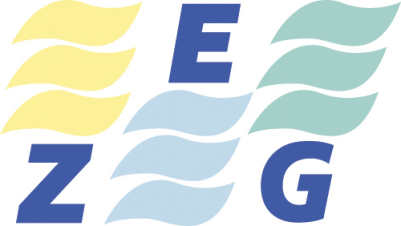 ZVEZA  EKOLOŠKIH GIBANJ  SLOVENIJE - ZEGCesta krških žrtev 53, 8270 KrškoGSM : 064 253 580E-pošta:, zegslo20@gmail.comSpletna stran: www.zeg.sihttps://bistra.si/gospodarno-in-odgovornoMatična številka: 1679139000Številka : 153 / 21Datum: 8. 11 . 2021          Vlada R SlovenijeMinistrstvo za okolje in prostorDržavni zbor R SlovenijeMediji ZADEVA : PODPORA ZEG-a  PREDLOGU ZAKONA O VARSTVU OKOLJA (ZVO-2)                NA PODROČJU RAVNANJA Z KOMUNALNIMI ODPADKI              Zveza ekoloških gibanj Slovenije – ZEG, kot nevladna okoljska organizacija s statusom društva v javnem interesu po ZVO , vedno zagovarja strokovni pristop in jasno politiko pri reševanju okoljskih problemov. Kot taka ocenjuje, da Zakon o varstvu okolja (ZVO-2), ki ga je dne,4. 11. 2021 sprejela Vlada RS, nedvomno v več delih prispeva k reševanju okoljskih problemov.Na ZEG že leta opazujemo, kako se Slovenija na različnih okoljskih področjih spopada z izzivom pomanjkanja celostnih nacionalnih strategij za reševanje najbolj perečih okoljskih izzivov ter nesamozadostnostjo države, kjer so že tako zasilne in pomanjkljive rešitve pogosto talec tujih interesov in kapitala. Zato je skrajni čas za oblikovanje premišljenih dolgoročnih rešitev, preden pride do popolnega kolapsa ključnih sistemov, ki so v službi varovanja okolja. Eno od pomembnejših področij, ki jih naslavlja predlog zakona, je tudi področje ravnanja z odpadki.ZEG zato pozdravlja in podpira sprejem rešitev proizvajalčeve razširjene odgovornosti, kateri zakon namenja kar zajeten del vsebine. ZEG podpira sprejem predloga ZVO-2 na tem področju .  Glede na dolgoletno problematiko z odpadki v Sloveniji smo naposled dočakali, da se sistemsko naslavljajo rešitve, ki jih tudi po pritiskih Evropske unije moramo sprejeti. Kot pomembni slovenski okoljski organizaciji nam ni bilo vseeno, ko smo opazovali več požarov nakopičenih odpadkov zaradi nedelujočega sistema ravnanja z odpadki. Samo v Mariboru smo imeli v kratkem obdobju kar dva požara, ki sta imela za posledico enormno onesnaževanje ozračja z različnimi človeku nevarnimi emisijami. Komunalna podjetja, katerih ustanovitelji so praviloma občine, so vrsto let nosila breme kopičenja embalaže na improviziranih skladiščih, ki niso bila prilagojena za tako veliko količino odpadkov. Zato tudi ne vemo, kam so ponikale izcedne vode iz teh odpadkov, ki jih je zaradi odprtih skladišč in vremenskih vplivov zagotovo nastalo veliko. Z rešitvami proizvajalčeve razširjene odgovornosti v predlogu zakona je fokus ravnanja z odsluženimi izdelki na varovanju okolja ter spodbujanju krožnega gospodarstva. Veseli nas, da sta neprofitnost organizacije in doseganje okoljskih ciljev postavljena v ospredje sistema, s čimer se omejujejo kapitalski interesi nekaterih deležnikov, ki bi radi na račun okolja kovali dobičke. Domišljena je tudi rešitev samo ene organizacije za posamezni odpadkovni tok, ki preprečuje opuščanje zahtevanih ravnanj organizacije, ki zasleduje zgolj najnižjo ceno. Organizacija tako postaja »podaljšana roka« proizvajalcev, ki bodo morali svoje ravnanje prilagoditi okoljskim ciljem z namenom zmanjševanja okoljske obremenitve. Zato pričakujemo tudi, da bo v bodoče več poudarka danega na izobraževanju in osveščanju državljanov v smeri preprečevanja in ponovne uporabe izdelkov, ki jih hierarhija ravnanja z odpadki postavlja v ospredje zaželenih ravnanj. Ustrezne okoljske politike ni možno izvajati brez sodelovanja vseh relevantnih deležnikov, državljani pa so pri tem ključni deležnik.Ravnanje z odpadki v ZVO-2 je nedvomno dobra osnova, na kateri bo potrebno graditi nadaljnje rešitve. Prvi korak bo s sprejemom tega zakona storjen, glavnina dela pa nas še čaka. Tako za vladne in nevladne organizacije, gospodarstvo, občinske javne službe kot tudi za nas posameznike, ki bomo morali spremeniti svoja ravnanja. Danes gradimo okoljsko prihodnost za lepši jutri.Naša podpora predlogu vladnega Zakona za varstvo okolja (ZVO-2) izhaja iz strokovnih razprav  in sprejetih  ZAKLJUČKOV in UKREPOV (glej-priloga) na vseh dosedanjih in letošnjem 24. strokovnem posvetovanju na temo : « Okoljska samozadostnost Slovenije - Od besed k dejanjem« .                                                                          Za Zvezo ekoloških gibanj Slovenije-ZEG                                                                                            Predsednik                                                                                Karel Lipič, univ.dipl.ing.V vednost : DZ RS - Odbor za infrastrukturo in prostor                  Poslanske skupine v DZ RS                  Državni svet RS                   GZS